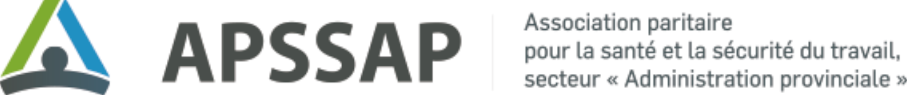 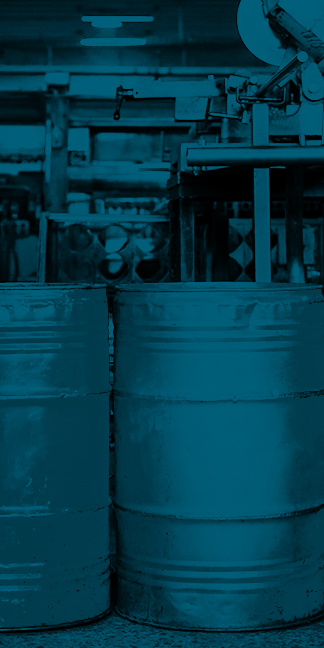 N’hésitez pas à communiquer avec les conseillers de l’APSSAP pour un accompagnement sans frais en cliquant sur le lien suivant : https://apssap.qc.ca/demande-de-services/N’hésitez pas à rajouter des lignes au tableau selon vos besoins.GRILLE DES PRODUITS DANGEREUXGRILLE DES PRODUITS DANGEREUXGRILLE DES PRODUITS DANGEREUXGRILLE DES PRODUITS DANGEREUXGRILLE DES PRODUITS DANGEREUXGRILLE DES PRODUITS DANGEREUXGRILLE DES PRODUITS DANGEREUXGRILLE DES PRODUITS DANGEREUXGRILLE DES PRODUITS DANGEREUXGRILLE DES PRODUITS DANGEREUXGRILLE DES PRODUITS DANGEREUXNOM DE L’ÉTABLISSEMENTNOM DE L’ÉTABLISSEMENTNOM DE L’ÉTABLISSEMENTNOM DE L’ÉTABLISSEMENTNOM DE L’ÉTABLISSEMENTNOM DE L’ÉTABLISSEMENTDATE ( année / mois / jour)DATE ( année / mois / jour)DATE ( année / mois / jour)DATE ( année / mois / jour)DATE ( année / mois / jour)ADRESSEADRESSEADRESSEADRESSEADRESSEADRESSEADRESSEADRESSEADRESSEADRESSEADRESSEEXEMPLE : INVENTAIRE DES PRODUITS DANGEREUX PAR EMPLACEMENTEMPLACEMENT : Garage no.1EXEMPLE : INVENTAIRE DES PRODUITS DANGEREUX PAR EMPLACEMENTEMPLACEMENT : Garage no.1EXEMPLE : INVENTAIRE DES PRODUITS DANGEREUX PAR EMPLACEMENTEMPLACEMENT : Garage no.1EXEMPLE : INVENTAIRE DES PRODUITS DANGEREUX PAR EMPLACEMENTEMPLACEMENT : Garage no.1EXEMPLE : INVENTAIRE DES PRODUITS DANGEREUX PAR EMPLACEMENTEMPLACEMENT : Garage no.1EXEMPLE : INVENTAIRE DES PRODUITS DANGEREUX PAR EMPLACEMENTEMPLACEMENT : Garage no.1EXEMPLE : INVENTAIRE DES PRODUITS DANGEREUX PAR EMPLACEMENTEMPLACEMENT : Garage no.1EXEMPLE : INVENTAIRE DES PRODUITS DANGEREUX PAR EMPLACEMENTEMPLACEMENT : Garage no.1EXEMPLE : INVENTAIRE DES PRODUITS DANGEREUX PAR EMPLACEMENTEMPLACEMENT : Garage no.1EXEMPLE : INVENTAIRE DES PRODUITS DANGEREUX PAR EMPLACEMENTEMPLACEMENT : Garage no.1EXEMPLE : INVENTAIRE DES PRODUITS DANGEREUX PAR EMPLACEMENTEMPLACEMENT : Garage no.1Nom du produit dangereuxFournisseurPictogrammeUtilisation du produitType de contenant  (volume)Quantité (nombre de)Quantité (nombre de)Conformité du produit et de l’étiquetteConformité du produit et de l’étiquetteZone d’entreposageDate de la FDSBrillant SGH, Numéro : RT-906Tiré de l’exemple de la CNESST dans SIMDUT - Fiche de données de sécuritéLes produits chimiques Reptox1199, rue Du Produit, Montréal (Québec) H3B 3J1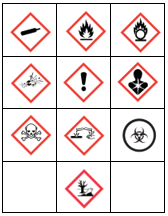 Dissolvant à vernisContenant de 500 ml2 x2 xÉtiquetéXÉtagère de droite2015-03-25Brillant SGH, Numéro : RT-906Tiré de l’exemple de la CNESST dans SIMDUT - Fiche de données de sécuritéLes produits chimiques Reptox1199, rue Du Produit, Montréal (Québec) H3B 3J1Dissolvant à vernisContenant de 500 ml2 x2 xUtiliséXÉtagère de droite2015-03-25Brillant SGH, Numéro : RT-906Tiré de l’exemple de la CNESST dans SIMDUT - Fiche de données de sécuritéLes produits chimiques Reptox1199, rue Du Produit, Montréal (Québec) H3B 3J1Dissolvant à vernisContenant de 500 ml2 x2 xFDS en  françaisXÉtagère de droite2015-03-25Brillant SGH, Numéro : RT-906Tiré de l’exemple de la CNESST dans SIMDUT - Fiche de données de sécuritéLes produits chimiques Reptox1199, rue Du Produit, Montréal (Québec) H3B 3J1Dissolvant à vernisContenant de 500 ml2 x2 xLisibleXÉtagère de droite2015-03-25Brillant SGH, Numéro : RT-906Tiré de l’exemple de la CNESST dans SIMDUT - Fiche de données de sécuritéLes produits chimiques Reptox1199, rue Du Produit, Montréal (Québec) H3B 3J1Dissolvant à vernisContenant de 500 ml2 x2 xSIMDUT 2015XÉtagère de droite2015-03-25ÉtiquetéUtiliséFDS en  françaisLisibleSIMDUT 2015INVENTAIRE DES PRODUITS DANGEREUX PAR EMPLACEMENTEMPLACEMENT : INVENTAIRE DES PRODUITS DANGEREUX PAR EMPLACEMENTEMPLACEMENT : INVENTAIRE DES PRODUITS DANGEREUX PAR EMPLACEMENTEMPLACEMENT : INVENTAIRE DES PRODUITS DANGEREUX PAR EMPLACEMENTEMPLACEMENT : INVENTAIRE DES PRODUITS DANGEREUX PAR EMPLACEMENTEMPLACEMENT : INVENTAIRE DES PRODUITS DANGEREUX PAR EMPLACEMENTEMPLACEMENT : INVENTAIRE DES PRODUITS DANGEREUX PAR EMPLACEMENTEMPLACEMENT : INVENTAIRE DES PRODUITS DANGEREUX PAR EMPLACEMENTEMPLACEMENT : INVENTAIRE DES PRODUITS DANGEREUX PAR EMPLACEMENTEMPLACEMENT : INVENTAIRE DES PRODUITS DANGEREUX PAR EMPLACEMENTEMPLACEMENT : Nom du produit dangereuxFournisseurPictogrammeUtilisation du produitType de contenant  (volume)Quantité (nombre de)Conformité du produit et de l’étiquetteConformité du produit et de l’étiquetteZone d’entreposageDate de la FDSÉtiquetéUtiliséFDS en  françaisLisibleSIMDUT 2015ÉtiquetéUtiliséFDS en  françaisLisibleSIMDUT 2015ÉtiquetéUtiliséFDS en françaisLisibleSIMDUT 2015INVENTAIRE DES PRODUITS DANGEREUX PAR EMPLACEMENTEMPLACEMENT : INVENTAIRE DES PRODUITS DANGEREUX PAR EMPLACEMENTEMPLACEMENT : INVENTAIRE DES PRODUITS DANGEREUX PAR EMPLACEMENTEMPLACEMENT : INVENTAIRE DES PRODUITS DANGEREUX PAR EMPLACEMENTEMPLACEMENT : INVENTAIRE DES PRODUITS DANGEREUX PAR EMPLACEMENTEMPLACEMENT : INVENTAIRE DES PRODUITS DANGEREUX PAR EMPLACEMENTEMPLACEMENT : INVENTAIRE DES PRODUITS DANGEREUX PAR EMPLACEMENTEMPLACEMENT : INVENTAIRE DES PRODUITS DANGEREUX PAR EMPLACEMENTEMPLACEMENT : INVENTAIRE DES PRODUITS DANGEREUX PAR EMPLACEMENTEMPLACEMENT : INVENTAIRE DES PRODUITS DANGEREUX PAR EMPLACEMENTEMPLACEMENT : Nom du produit dangereuxFournisseurPictogrammeUtilisation du produitType de contenant  (volume)Quantité (nombre de)Conformité du produit et de l’étiquetteConformité du produit et de l’étiquetteZone d’entreposageDate de la FDSÉtiquetéUtiliséFDS en  françaisLisibleSIMDUT 2015ÉtiquetéUtiliséFDS en  françaisLisibleSIMDUT 2015ÉtiquetéUtiliséFDS en  françaisLisibleSIMDUT 2015INVENTAIRE DES PRODUITS DANGEREUX PAR EMPLACEMENTEMPLACEMENT : INVENTAIRE DES PRODUITS DANGEREUX PAR EMPLACEMENTEMPLACEMENT : INVENTAIRE DES PRODUITS DANGEREUX PAR EMPLACEMENTEMPLACEMENT : INVENTAIRE DES PRODUITS DANGEREUX PAR EMPLACEMENTEMPLACEMENT : INVENTAIRE DES PRODUITS DANGEREUX PAR EMPLACEMENTEMPLACEMENT : INVENTAIRE DES PRODUITS DANGEREUX PAR EMPLACEMENTEMPLACEMENT : INVENTAIRE DES PRODUITS DANGEREUX PAR EMPLACEMENTEMPLACEMENT : INVENTAIRE DES PRODUITS DANGEREUX PAR EMPLACEMENTEMPLACEMENT : INVENTAIRE DES PRODUITS DANGEREUX PAR EMPLACEMENTEMPLACEMENT : INVENTAIRE DES PRODUITS DANGEREUX PAR EMPLACEMENTEMPLACEMENT : Nom du produit dangereuxFournisseurPictogrammeUtilisation du produitType de contenant  (volume)Quantité (nombre de)Conformité du produit et de l’étiquetteConformité du produit et de l’étiquetteZone d’entreposageDate de la FDSÉtiquetéUtiliséFDS en  françaisLisibleSIMDUT 2015ÉtiquetéUtiliséFDS en françaisLisibleSIMDUT 2015ÉtiquetéUtiliséFDS en françaisLisibleSIMDUT 2015